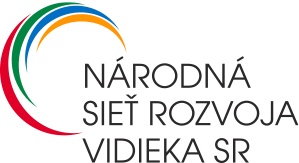  Regionálna anténa Národnej siete rozvoja vidieka Slovenskej republikypre Banskobystrický krajvás pozýva na exkurziu po mikroregióne Terchovskej dolinyzameranú na ukážky dobrej praxe a výmenu skúseností v rámci exkurzie navštívime zrealizované projekty z Programu rozvoja vidieka a iných fondov EÚ zameraných  na LEADER, vidiecky cestovný ruch a rozvoj vidieka Termín:  	14. septembra 2021Čas:		07:00 – 20:00      07:00 - Odchod z Banskej Bystrice, parkovisko pri hoteli LUX, Námestie SlobodyPlavba plťami dole Váhom (Strečno), obec Strečno – zrekonštruovaná požiarna zbrojnica, rozšírenie vodovodu, viacúčelové športové exteriérové ihrisko
 http://www.plte-strecno.sk/ Chateau Gbeľany, obec Gbeľany - rekonštrukcia obecného úradu https://www.chateaugbelany.com/sk/ Obed v Chateau GbeľanyKúdeľná izba Otílie Kadášiovej  (Strečno) Prehliadka prvého horského pivovaru Vŕšky v Terchovej, obec Terchová - pešie chodníky a rekonštrukcia obecného úraduhttps://dreveniceterchova.sk/programove-baliky.html  Pastierske centrum v Zázrivej  - prehliadka  spojená s ukážkami zvonkárstva a výroby  tradičných syrových výrobkov, ochutnávka (projekt Interreg PL-SK)19:00 – Odchod do Banskej Bystrice Účastníci exkurzie sa zaväzujú, že počas stretnutia budú dodržiavať protipandemické a platné nariadenia v súlade s aktuálnym regionálnym Covid Automatom.                                     Účasť na aktivite je bezplatná, z organizačných dôvodov je nevyhnutná Vaša záväzná registrácia na e-maile voka@voka.sk,  najneskôr do nedele 12.09.2021, v tvare: meno, adresa, e-mailový a telefonický kontakt.Zmena programu vyhradená. Vyhradzujeme si právo z osobitných dôvodov študijnú cestu zrušiť.